.Notes:	1 Tag/RestartS1: Basic Fwd w/ ¼ Turn L, Side Step w/ ¾ Turn LS2: Basic Fwd, ¼ Turn L Stepping R to SideS3: ¾ Turn R, ¼ Turn Side Rock-RecoverS4: L Twinkle Step, Twinkle Half TurnS5: Step Fwd w/ Low Kick, Step back w/ L Hook AcrossS6: Step Side-Recover, Step Fwd w/L SweepS7: ¼ Turn Diamond Step***	Look over your left shoulder towards the end of this diamond, it will help step that left towards left coming up in the next section!!S8: ¾ Turn L, R Back BasicTAG: End of wall 3Step Fwd w/ Low Kick, Step back w/ L Hook AcrossL Twinkle Step, R Twinkle StepRESTART: On your 7th wall (8th if you count Tag as wall) dance all the way to count 36….instead of a sweep in that last section do R Twinkle step then RESTART	SEQUENCE:	48, 48, 48, TAG, 48, 48, 48, (36 - Restart Wall), 48…..Contact - Email: tennesseefan85@yahoo.com	Last Update - 25th Feb 2017Thy Will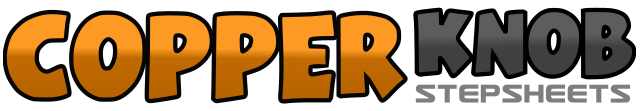 .......Count:48Wall:4Level:Intermediate / Advanced waltz.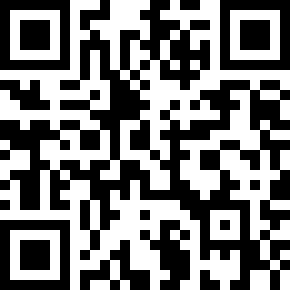 Choreographer:Joey Warren (USA) - February 2017Joey Warren (USA) - February 2017Joey Warren (USA) - February 2017Joey Warren (USA) - February 2017Joey Warren (USA) - February 2017.Music:Thy Will - Hillary Scott & The Scott FamilyThy Will - Hillary Scott & The Scott FamilyThy Will - Hillary Scott & The Scott FamilyThy Will - Hillary Scott & The Scott FamilyThy Will - Hillary Scott & The Scott Family........1-2-3Step L fwd, Step R beside L, ¼ Turn L taking small fwd step on L4-5-6Step R out to R as you start ¾ Turn L, Finish ¾ over counts 5 - 61-2-3Step L fwd, Step R beside L, Step L fwd/slightly toward L diagonal4-5-6¼ Turn L stepping R to R side, Prep over counts 5 -6 for full turn R1-2-3¼ R stepping slightly back on L, ½ Turn R leaving weight on L over 2-34-5-6Finish ¾ by stepping R fwd (count 4), ¼ Turn R rocking L to L, Recover R1-2-3Cross L fwd/across R, Rock R out to R, Recover over to L4-5-6Cross R over L, ¼ Turn R stepping back on L, ¼ Turn R stepping R fwd1-2-3Small step fwd on L toward R diagonal as you raise R foot over counts 2-34-5-6Step back on R, Hook L across R over counts 2-3 (still facing diagonal)1-2-3Step fwd on L, Rock R out to R, Recover to L angling body toward L diagonal4-5-6Step R fwd/across L as you sweep L from front to back (weight stays on R)1-2-3Cross L over R, 1/8 Turn L stepping back R, step back L4-5-6Step back on R, 1/8 Turn L stepping L out to L, Cross R over L (@ 12 o’clock)1-2-3¼ Turn L stepping L fwd, ½ Turn L stepping R slightly behind L, Step back L4-5-6Step back on R, Step L back beside R, Step R fwd1-2-3Small step fwd on L as you raise R foot over counts 2-34-5-6Step back on R, Hook L across R over counts 2-31-2-3Cross L over R, Rock R out to R, Recover on L4-5-6Cross R over L, Rock L out to L, Recover on R